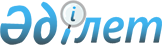 Ақтөбе облысы Шалқар аудандық мәслихатының 2020 жылғы 29 желтоқсандағы № 611 "2021-2023 жылдарға арналған Шалқар қалалық бюджетін бекіту туралы" шешіміне өзгерістер енгізу туралыАқтөбе облысы Шалқар аудандық мәслихатының 2021 жылғы 15 желтоқсандағы № 141 шешімі
      Ақтөбе облысы Шалқар аудандық мәслихаты ШЕШТІ:
      1. "2021-2023 жылдарға арналған Шалқар қалалық бюджетін бекіту туралы" Ақтөбе облысы Шалқар аудандық мәслихатының 2020 жылғы 29 желтоқсандағы № 611 (Нормативтік құқықтық актілерді мемлекеттік тіркеу тізілімінде № 7884 тіркелген) шешіміне мынадай өзгерістер енгізілсін:
      1-тармақ жаңа редакцияда жазылсын:
      "1. 2021-2023 жылдарға арналған Шалқар қалалық бюджеті тиісінше 1, 2 және 3 қосымшаларға сәйкес, оның ішінде 2021 жылға мынадай көлемдерде бекітілсін:
      1) кірістер – 500458,0 мың теңге:
      салықтық түсімдер – 66174,1 мың теңге;
      салықтық емес түсімдер – 585,9 теңге;
      трансферттердің түсімдері – 433698,0 мың теңге;
      2) шығындар – 508951,3 мың теңге;
      3) таза бюджеттік кредиттер – 0 теңге:
      бюджеттік кредиттер – 0 теңге;
      бюджеттік кредиттерді өтеу – 0 теңге;
      4) қаржы активтерімен операциялар бойынша сальдо – 0 теңге:
      қаржы активтерін сатып алу – 0 теңге;
      қаржы активтерін сатудан түсетін түсімдер – 0 теңге;
      5) бюджет тапшылығы (профициті) – -8493,3 мың теңге;
      6) бюджет тапшылығын қаржыландыру (профицитін пайдалану) – 8493,3 мың теңге:
      қарыздар түсімдері – 0 теңге;
      қарыздарды өтеу – 0 теңге;
      бюджет қаражатының пайдаланылатын қалдықтары – 8493,3 мың теңге.";
      5 тармақ жаңа редакцияда жазылсын:
      "5. 2021 жылға арналған қалалық бюджетке аудандық бюджеттен мынадай ағымдағы нысаналы трансферттер түскені көзделсін:
      қаланы көркейтуге – 57246,7 мың теңге;
      автомобиль жолдарын күтіп-ұстауға және жөндеуге – 307929,3 мың теңге.
      Ағымдағы нысаналы трансферттердің сомаларын бөлу Шалқар қаласы әкімінің шешімі негізінде айқындалады.";
      көрсетілген шешімнің 1-қосымшасы осы шешімнің қосымшасына сәйкес жаңа редакцияда жазылсын.
      2. Осы шешім 2021 жылдың 1 қаңтарынан бастап қолданысқа енгізіледі. 2021 жылға арналған Шалқар қалалық бюджеті
					© 2012. Қазақстан Республикасы Әділет министрлігінің «Қазақстан Республикасының Заңнама және құқықтық ақпарат институты» ШЖҚ РМК
				
      Шалқар аудандық мәслихатының хатшысы 

С. Бигеев
Шалқар аудандық мәслихатының 2021 жылғы 15 желтоқсандағы № 141 шешіміне қосымшаШалқар аудандық мәслихатының 2021 жылғы 29 желтоқсандағы № 611 шешіміне 1-қосымша
Санаты
Санаты
Санаты
Санаты
Санаты
Сомасы, мың теңге
Сыныбы
Сыныбы
Сыныбы
Сыныбы
Сомасы, мың теңге
Ішкі сыныбы
Ішкі сыныбы
Ішкі сыныбы
Сомасы, мың теңге
Атауы
Атауы
Сомасы, мың теңге
I. Кірістер
I. Кірістер
500458,0
1
Салықтық түсімдер
Салықтық түсімдер
66174,1
01
Табыс салығы
Табыс салығы
12286,0
2
Жеке табыс салығы
Жеке табыс салығы
12286,0
04
Меншікке салынатын салықтар
Меншікке салынатын салықтар
53813,1
1
Мүлікке салынатын салықтар
Мүлікке салынатын салықтар
2833,0
3
Жер салығы
Жер салығы
3277,0
4
Көлік құралдарына салынатын салық
Көлік құралдарына салынатын салық
47703,1
05
Тауарларға, жұмыстарға және қызметтерге салынатын ішкі салықтар
Тауарларға, жұмыстарға және қызметтерге салынатын ішкі салықтар
75,0
4
Кәсіпкерлік және кәсіби қызметті жүргізгені үшін алынатын алымдар
Кәсіпкерлік және кәсіби қызметті жүргізгені үшін алынатын алымдар
75,0
2
Салықтық емес түсімдер
Салықтық емес түсімдер
585,9
06
Басқа да салықтық емес түсімдер
Басқа да салықтық емес түсімдер
585,9
1
Басқа да салықтық емес түсімдер
Басқа да салықтық емес түсімдер
585,9
4
Трансферттердің түсімдері
Трансферттердің түсімдері
433698,0
02
Мемлекеттік басқарудың жоғары тұрған органдарынан түсетін трансферттер
Мемлекеттік басқарудың жоғары тұрған органдарынан түсетін трансферттер
433698,0
3
Аудандардың (облыстық маңызы бар қаланың) бюджетінен трансферттер
Аудандардың (облыстық маңызы бар қаланың) бюджетінен трансферттер
433698,0
II. Шығындар
II. Шығындар
II. Шығындар
II. Шығындар
II. Шығындар
508951,3
01
Жалпы сипаттағы мемлекеттік қызметтер
114790,3
1
Мемлекеттік басқарудың жалпы функцияларын орындайтын өкілді, атқарушы және басқа органдар
114790,3
124
Аудандық маңызы бар қала, ауыл, кент, ауылдық округ әкімінің аппараты
114790,3
001
Аудандық маңызы бар қала, ауыл, кент, ауылдық округ әкімінің қызметін қамтамасыз ету жөніндегі қызметтер
114526,2
022
Мемлекеттік органның күрделі шығыстары
264,1
07
Тұрғын үй-коммуналдық шаруашылық
76040,7
3
Елді-мекендерді көркейту
76040,7
124
Аудандық маңызы бар қала, ауыл, кент, ауылдық округ әкімінің аппараты
76040,7
008
Елді мекендердегі көшелерді жарықтандыру
29665,9
009
Елді мекендердің санитариясын қамтамасыз ету
4480,0
011
Елді мекендерді абаттандыру мен көгалдандыру
41894,8
12
Көлік және коммуникация
318120,2
1
Автомобиль көлігі
318120,2
124
Аудандық маңызы бар қала, ауыл, кент, ауылдық округ әкімінің аппараты
318120,2
013
Аудандық маңызы бар қалаларда, ауылдарда, кенттерде, ауылдық округтерде автомобиль жолдарының жұмыс істеуін қамтамасыз ету
13156,9
045
Аудандық маңызы бар қалаларда, ауылдарда, кенттерде, ауылдық округтерде автомобиль жолдарын күрделі және орташа жөндеу
304963,3
15
Трансферттер
0,1
1
Трансферттер
0,1
124
Аудандық маңызы бар қала, ауыл, кент, ауылдық округ әкімінің аппараты
0,1
048
Пайдаланылмаған (толық пайдаланылмаған) нысаналы трансферттерді қайтару
0,1
III. Бюджет тапшылығы (профициті)
-8493,3
IV. Бюджет тапшылығын қаржыландыру (профицитін пайдалану)
8493,3
8
Бюджет қаражатының пайдаланылатын қалдықтары
8493,3
01
Бюджет қаражаты қалдықтары
8493,3
1
Бюджет қаражатының бос қалдықтары
8493,3